Дистанционное обучение дошкольников подготовительной к школе группыкомпенсирующей направленности с нарушением речи.Приложение 1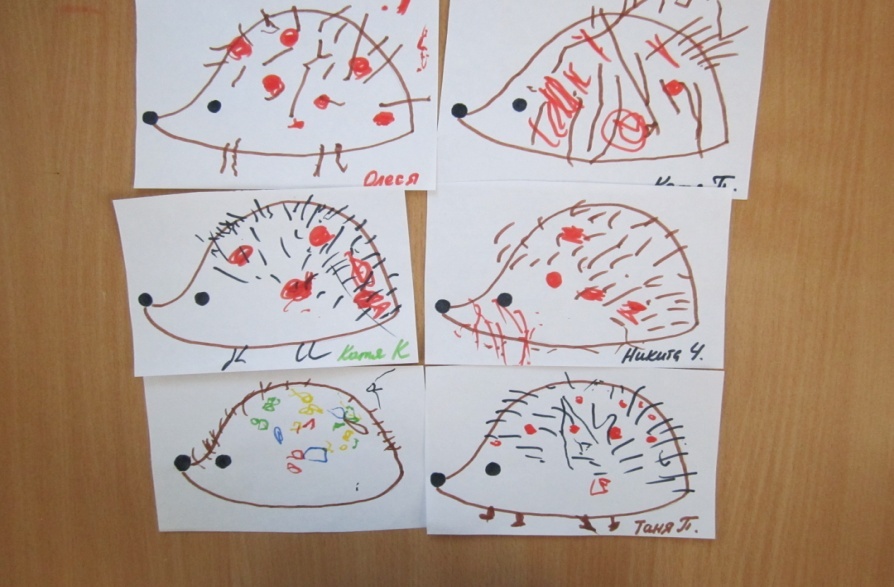 Приложение 2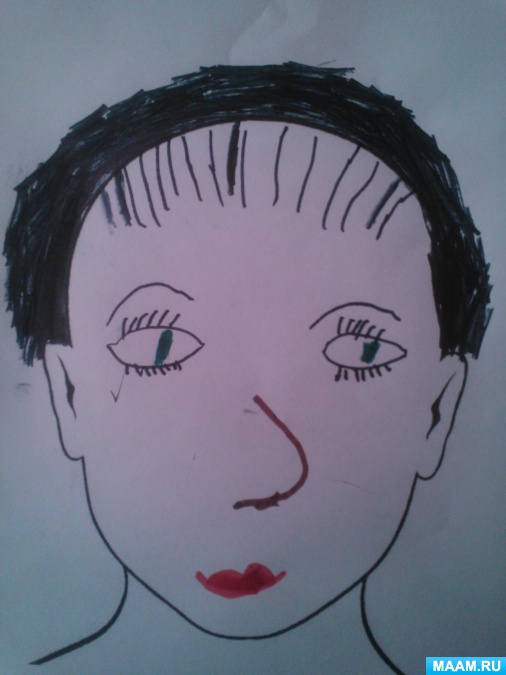 Тема 3 неделя сентября: «Семья».Тема 3 неделя сентября: «Семья».Тема 3 неделя сентября: «Семья».Понедельник19.09.22Познание (формирование целостной картины мира)Тема: «Семья»https://clck.ru/325SrK Среда21.09.22Познание (ФЭМП)Занятие №3Тема: «Сравнение по высоте»https://clck.ru/325T2C Четверг22.09.22Художественное творчество ГрафикаТема: «Семья ежей»Приложение 1Четверг22.09.22Ознакомление с художественной литературой  Тема: Русская народная сказка «Гуси-лебеди»https://clck.ru/325TBa Пятница23.09.22Художественное творчествоТема: «Портрет любимого члена семьи»Приложение 2